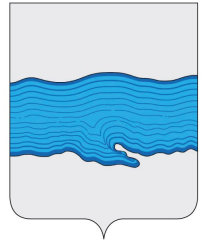 Совет Плёсского городского поселенияПриволжского муниципального районаИвановской областиРЕШЕНИЕг. Плёсот  «07»  сентября 2017 г                                                                                 № 33О согласовании заключении мирового соглашения и переуступке права на имущество в виде: земельный участок по адресу Ивановская обл., Приволжский район, г. Плес ул. Ленина,д.д.92,92 А , жилой дом по адресу Ивановская область, Приволжский район, ул. Ленина, д.92, жилой дом по адресу: Ивановская обл, Приволжский район, г. Плес, д.92А    В соответствии с Федеральным законом от 06.10.2003 года № 131 –ФЗ «Об общих организации местного самоуправления  в Российской Федерации» , руководствуясь Уставом Плесского городского поселения , Положением о порядке управления и распоряжения имуществом Плесского городского поселения от 30.01.2012 № 5 , Совет Плесского городского поселения                                           РЕШИЛ:    Согласовать заключение мирового соглашения и переуступку права на выморочное имущество на земельный участок по адресу: Ивановская обл., Приволжский район, г. Плес ул. Ленина,д.д.92,92 А, кадастровый номер 37:13:020101: 38, жилой дом по адресу : Ивановская область, Приволжский район,ул. Ленина, д.92, кадастровый номер 37:13020103:102, жилой дом по адресу: Ивановская обл, Приволжский район ,г. Плес, д.92 А, кадастровый номер 37:13:020103:57 в пользу « взыскателя 1» Ванифатовой Руфины Павловны  и « взыскателя 2»  Холмова Михаила Игоревича по исполнительным листам в общей сумме 5 260 000 рублей.   Председатель Совета      Плёсского городского поселения                                            Т.О. Каримов Глава Плёсского городского поселения                                  О.С. Орлова 